9th January 2024Dear Councillor You are summoned to the Meeting of Perton Parish Council, to be held in the Board room, Perton Civic Centre on Monday, 15th January 2024 at 7.30pm.  
Yours faithfully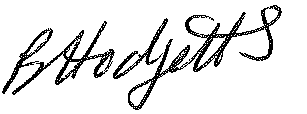 Mrs Becky Hodgetts, Clerk to the CouncilAll persons attending this meeting are hereby notified that this meeting will be recorded by the Parish Council to assist the Parish Clerk in the compilation of minutes. The recording will be deleted once the minutes have been approved. 
AGENDA154/23 -To receive apologies for absence155/23 -  Declaration of Disclosable Pecuniary Interest To receive Declarations of Disclosable Pecuniary and Other Interests from the Agenda156/23 - Code of Conduct To receive any requests for Code of Conduct Dispensations. (A request for a dispensation must be made in writing to the Clerk and be granted by decision of the Council)157/23 – Budget To consider the budget requirements for 2024/25158/23 – Precept To approve Precept requirements for 2024/25159/23 - Date and time of next meeting – Perton Civic Centre, Board room 7pm Full Council – 12th February 2024Please note: Under section 106 of the Local Government Finance Act 1992 Councillors are required to disclose at any budget setting meeting if they have not paid an amount due in respect of Council tax for a period of 2 months or more – if that is the case they must declare this at the meeting in advance of the item and may not vote (but may speak provided they have declared the interest). Failure to comply with section 106 is a criminal offence.Crime & Disorder Implications
Section 17 of the Crime & Disorder Act 1998, places a duty on a local authority to consider crime and disorder implications and to exercise its various functions with due regard to the likely effect of the exercise of those functions and to do all that it reasonably can to prevent crime and disorder in its area.  Where relevant any decisions made at the Parish Council meeting have taken this duty of care into consideration.